8.1. d Melléklet: Tábla üzenettel (minta)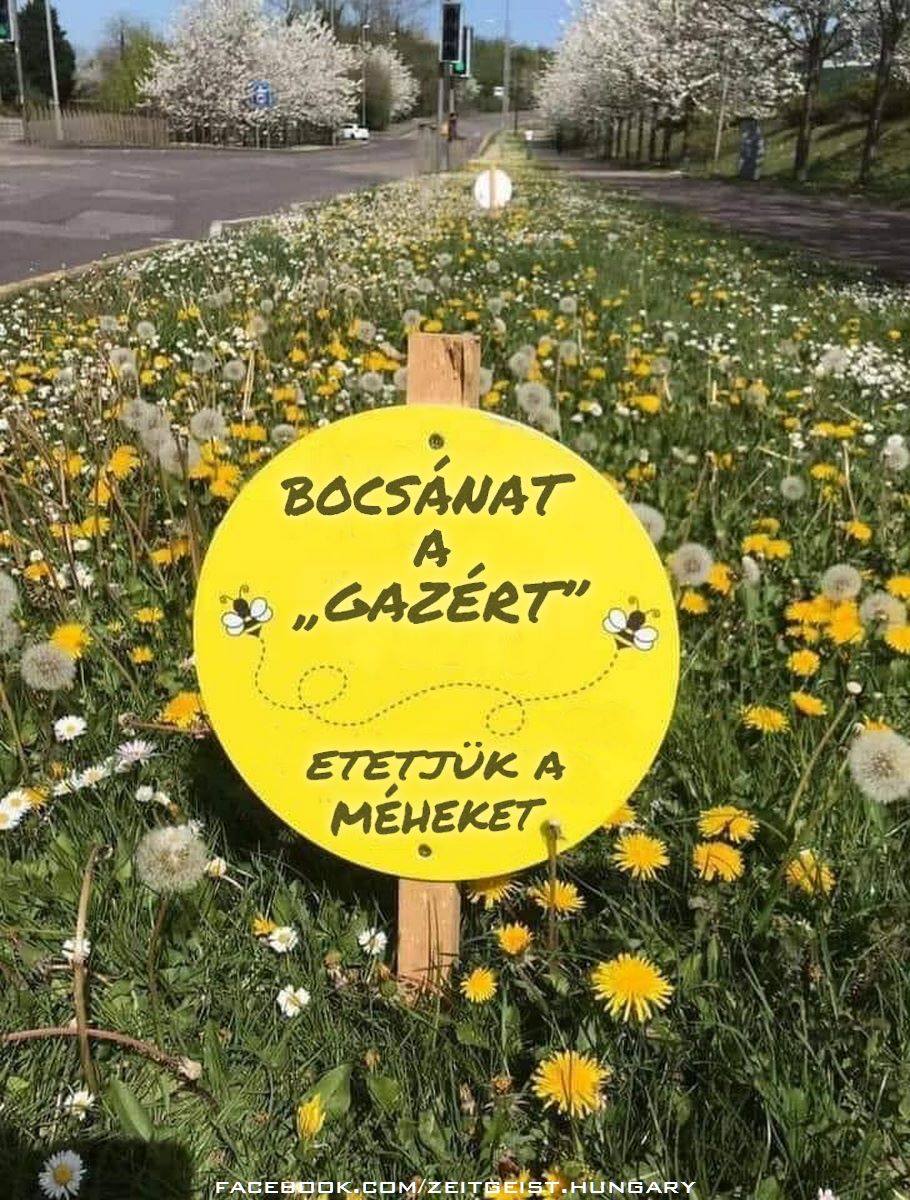 